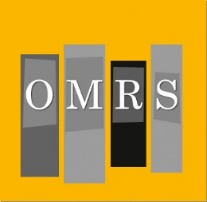 BORS-PrüfungDie BORS-Prüfung setzt sich aus der Präsentation des Praktikums und dem Kolloquium zusammen. Sie wird in Dreiergruppen abgehalten und dauert 45 Minuten. Nacheinander werden die Praktikumserfahrungen präsentiert, anschließend findet das Kolloquium statt.PräsentationKolloquiumEine Prüfungskommission besteht aus der jeweiligen EWG-Lehrkraft der Klasse und einer weiteren EWG-Lehrkraft. Geprüft wird vormittags während des laufenden Unterrichts. Alle Prüfungstermine und -gruppen werden rechtzeitig durch Aushang bekanntgegeben. Gruppenzusammensetzung und Reihenfolge werden durch den EWG-Lehrer festgelegt. Die Note der BORS-Prüfung fließt zu 50 % in das BORS-Testat mit ein (40% Praktikumsbericht, 10 % Beurteilung des Betriebs).Gewichtung:50 % der PrüfungsnoteDauer:8 MinutenPräsentationsformen:Plakat oder PowerPoint (Beamer sollte im Vorfeld beim Lehrer bestellt und die Präsentation im Idealfall ausprobiert werden)Karteikarten sind zur Prüfung zugelassenMaterial:Anschauungsobjekte und Bilder Inhalte:FirmenporträtErkundetes BerufsbildTagesabläufeReflexion des PraktikumsGewichtung:50 % der PrüfungsnoteDauer:7 MinutenInhalte:Alle Themen, die im BORS-Unterricht behandelt wurdenNachfragen zum Praktikum